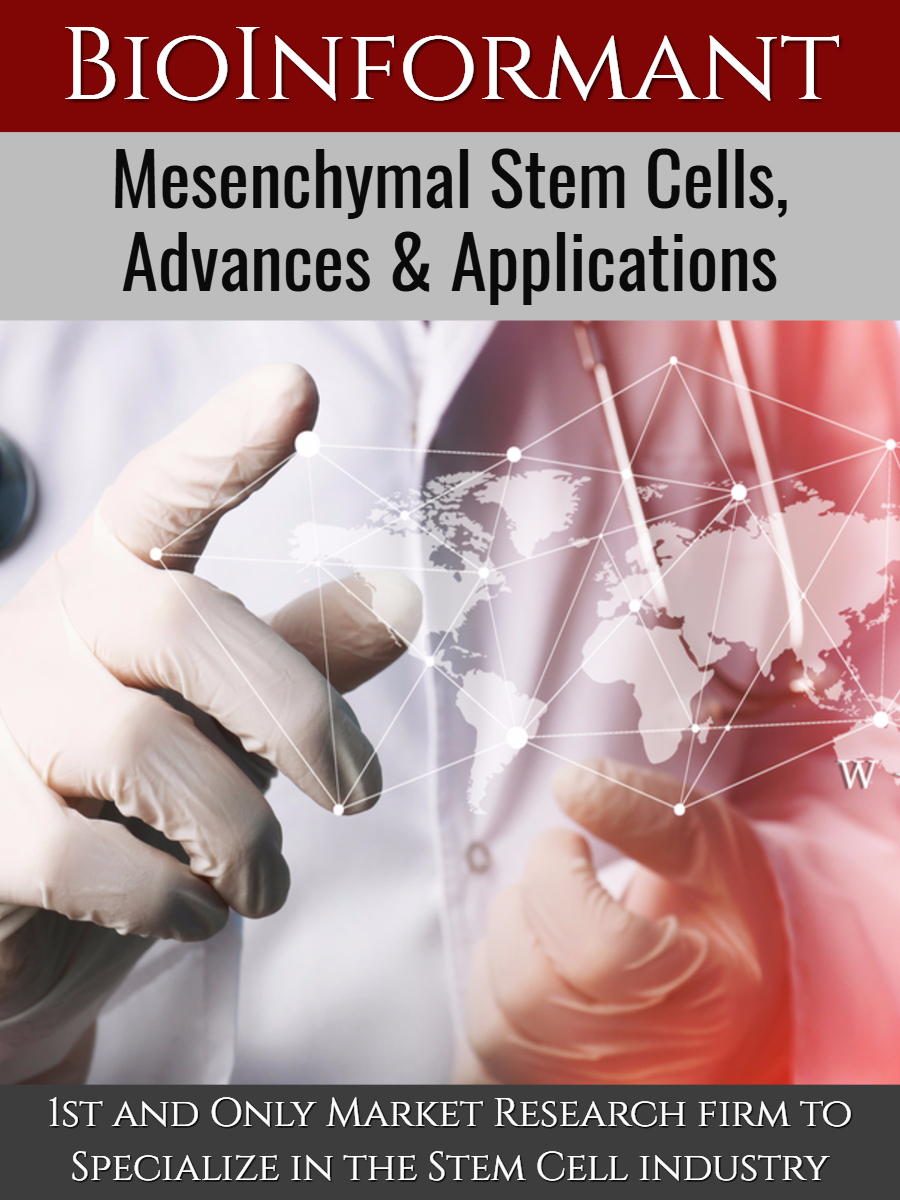 TABLE OF CONTENTS1. REPORT OVERVIEW	161.1	Statement of the Report	171.2	Target Demographic	191.3	Report Sources	191.4	Purpose of the Report	201.4.1	 To Survey Recent MSC Advancements	201.4.2	 To Provide a “Snapshot” of Global MSC Market	201.4.3	 To Assess Opportunities for Commercialization	211.4.4	 To Identify Major Market Players and Assess the Competitive Environment	211.4.5	 To Identify Existing and Emerging Trends	211.4.6	 To Identify Critical Opportunities and Threats within the MSC Market	221.5	Executive Summary	221.6	Introduction	242.	MESECHYMAL STEM CELLS (MSCS): AN OVERVIEW	262.1	The Impact of MSCs on Regenerative Medicine	262.2	Timeline of MSC Nomenclature	272.3	Sources of MSCs	272.3.1	 Bone Marrow-Derived MSCs (BM-MSCs)	282.3.2	 Adipose-Derived MSCs (AD-MSCs)	292.3.3	 Umbilical Cord-Derived MSCs (UC-MSCs)	292.4	Cell Surface Markers in MSCs	302.5	In Vitro Differentiation Potentials of MSCs	312.6	Soluble Factors Secreted by MSCs	323.	MANUFACTURE OF MESENCHYMAL STEM CELLS	343.1	Methods of Isolation of MSCs	353.2	From Conventional Cultures to Bioreactors	363.2.1	 Monolayer Culture Systems	363.2.2	 Bioreactor-Based Cell Expansion	373.2.3	 Stirred Tank Bioreactor	373.2.4	 Rocking Bioreactor	383.2.5	 Hollow Fiber Bioreactors	383.2.6	 Fixed-Bed Bioreactors	393.3	Main Features of Commercial Bioreactors	443.4	Microcarriers used for the Expansion of MSCs	463.5	Downstream Processing of MSCs	483.5.1	 Cell Detachment and Separation	483.5.2	 Cell Washing and Concentration	503.5.3	 Safety and Potency Assays	503.5.4	 Surface Markers for Identification during MSC Manufacture	504.	COMPARISON OF AUTOLOGOUS AND ALLOGENEIC MSC MANUFACTURE	524.1	Manufacturing Cost Compared	524.1.1	 Cost Differential	534.1.2	 Cost of Donor Screening and Testing	534.1.3	 Cost for Release Testing	544.2	Comparison of the Two Business Models	544.2.1	Risk of Immune Reaction	544.2.2	 Risk of Cross Contamination	554.2.3	 Commercially Attractive Option	554.3	Cost Breakdown in MSC Manufacturing	554.4	Opportunities for Cost Reduction	574.5	Partial Automation vs. Full Automation	584.5.1	 Partial Automation: The Most Attractive Option	605.	SMALL SCALE PROCESSING OF MSCS	615.1	Model Design	615.2	Culture Media	626.	LARGE-SCALE EXPANSION OF MSCS	676.1	The Four Common Bioprocessing Strategies for Large-Scale Expansion	686.2	Commonly Used Sources of MSCs for Large-Scale Expansion	696.3	The Commonly Used Culture Medium for the Large-Scale Expansion of MSCs	706.3.1	 Expansion Ratio Achieved with Different Culture Media	706.4	Comparison between Large-Scale Bioprocessing Strategies	726.5	Contract Manufacturing for Cell Therapies	726.5.1	 Contract Manufacturing Organizations (CMOs)	736.5.2	 Contract Development and Manufacturing Organizations (CDMOs)	736.5.2.1	 Major Services Offered by CMOs	736.5.2.2	 Regional Distribution of CMOs	746.6	Global Cell Therapy Manufacturing Capacity	756.6.1	 Major Cell Therapy CMOs/CDMOs in the U.S	766.6.2	 Major CMOs/CDMOs for Cell Therapy Manufacturing in Europe	777.	ESTIMATED CONSUMPTION OF MSCS IN THE INDUSTRY	787.1	Consumption of MSCs in Academic and Preclinical Settings	797.2	MSC Consumption in Clinical Settings	797.3	Consumption of MSCs by Target Indications in Clinical Trials	807.4	Future Consumption through 2030	817.4.1	 Consumption for MSC Therapeutics	817.4.2	 Consumption for Engineered Tissues and Organs	817.4.3	 MSC Consumption by MSC-Derived Products	827.4.4	 MSC Consumption in Emerging Industries	827.5	Cost of MSCs per Patient used in Clinical Trials by Indication	828.	PUBLISHED SCIENTIFIC PAPERS ON MSCS	848.1	Number of Papers on MSCs & iPSCs Compared	858.2	Number of Papers on MSCs by Source	878.3	Number of Papers Published on Clinical Trials Involving MSCs	888.3.1	 Number of Papers on Clinical Trials using MSCs for Specific Diseases	899.	CLINICAL TRIALS OF MSCS, MSC-BASED COVID-19, MSC-EXOSOMES	919.1	Analysis of Data from ClinicalTrials.gov	919.2	Sources of MSCs for Clinical Trials	929.3	Autologous vs. Allogeneic MSCs	939.4	Regional Distribution of MSC-Based Clinical Trials	949.4.1	 Major Countries Involved in MSC-Based Clinical Trials	959.5	Types of Funding for MSC-Based Clinical Trials	979.6	Types of MSC-Based Clinical Trials	989.7	MSC-Based Clinical Trials by Phase of Development	999.8	Clinical Trials Involving MSCs for the Treatment of COVID-19	1009.8.1	 MSC-Based COVID-19 Clinical Trials by Geography	1009.9	Clinical Trials Involving MSC-Derived Exosomes	1029.10	NIH Funding for MSC Research	1039.11	CIRM’s Funding for MSC Projects	1059.11.1	 CIRM Funding for MSC-Based Clinical Trials	10610.	CURRENT SUB-OPTIMAL CLINICAL OUTCOMES & SOLUTIONS	10710.1	To Overcome Challenges Arising from MSC Manufacture	10710.1.1	 Heterogeneity in the MSC Product	10710.2	Cryopreservation and Culture Rescue	10910.2.1	 Bioengineering Solutions to Boost MSC Function	10910.2.2	 Engineering MSCs to Carry Anti-Cancer “Trogan Horses”	11110.3	Overcoming Clinical Challenges Related to Infusion	11210.3.1	 Local Administration	11210.3.2	 Insufficient Retention and Survival	11210.3.3	 Strategies to Improve Local Administration	11210.4	To Overcome Clinical Challenges from the Host	11311.	MODIFICATION OF MSCS	11511.1	Genetic Modification	11611.1.1	 Gene Modification to Improve Migration	11611.1.2	 Gene Modification to Improve Adhesion	11611.1.3	 Genetic Modification to Improve Survival	11611.1.4	 Genetic Modification to Reduce Premature Senescence	11711.2	Preconditioning Modifications	11711.2.1	 Preconditioning to Improve Migration	11711.2.2	 Preconditioning to Improve Adhesion	11811.2.3	 Preconditioning to Improve Survival	11811.2.4	 Preconditioning to Reduce Senescence	11811.3	Therapeutic Application of Modified MSCs	11811.3.1	 Modified MSCs for Neurological Conditions	11911.3.2	 Modified MSCs for Cardiovascular Diseases	12011.3.3	 Modified MSCs for Lung Injury	12011.3.4	 Modified MSCs for Diabetes	12112.	MAJOR DISEASES ADDRESSED BY MSCS IN CLINICAL TRIALS	12212.1	Clinical Trials using MSCs for Autoimmune Diseases	12212.2	Clinical Trials using MSCs for Cardiovascular Diseases	12312.3	Clinical Trials using MSCs for Neurodegenerative Diseases	12412.4	Clinical Trials using MSCs for Bone and Cartilage Diseases	12513.	PRESENT STATUS OF MESENCHYMAL STEM CELL INDUSTRY	12713.1	Sources of MSCs for Research and Clinical Applications	12713.2	Allogeneic Products Gaining Traction	12813.3	MSC-Based Products with Marketing Approval	12913.3.1	 Alofisel	13113.3.2	 Stemirac	13213.3.3	 Stempeucel	13213.3.4	 Temcell HS	13213.3.5	 Neuronata-R	13313.3.6	 Prochymal (Remestemcel-L)	13313.3.7	 Cupistem	13313.3.8	 Cartistem	13313.3.9	 Cellgram-AMI	13413.3.10	 Queencell	13413.4	Currently Marketed MSC-Based Bone Matrices	13413.4.1	 Osteocel	13513.4.2	 AlloStem	13613.4.3	 Cellentra VCBM	13613.4.4	 HiQCell	13713.4.5	 Trinity ELITE	13713.4.6	 Map3	13713.4.7	 Trinity Evolution	13713.4.8	 Carticel	13813.4.9	 Chondron	13813.4.10	 DeNovo NT	13813.4.11	 Chondrocelect	13813.4.12	 Ossron	13913.4.13	 JACC	13913.4.14	 MACI	13913.4.15	 Ortho-ACI	14013.4.16	 Spherox	14013.4.17	 Ossgrow	14013.4.18	 Cartigrow	14113.4.19	 ViviGen	14113.4.20	 Bio4	14113.4.21	 Cartiform	14113.5	From Whole Cell MSC Therapy to MSC-Derived Exosome Therapy	14213.5.1	 Advantages of MSC-Derived Exosomes	14213.5.2	 Contents of MSC-Derived Exosomes	14213.5.3	 Exosomes as Diagnostics	14313.5.4	 Exosomes as Drug Delivery Vectors	14313.6	MSC-Based Therapy for COVID-19	14313.7	MSC-Based Clean Meat Production	14413.8	Stem Cell-Based Cosmetics	14413.8.1	 Marketed Stem Cell-Based Cosmetic Products	14514.	MARKET ANALYSIS	15314.1	Price Tags for MSC-Based Cell Therapy (CT) Treatment	15414.2	Price Tags for MSC-Based Matrices	15514.3	Market Size of MSC-Based Therapies	15614.4	Global Market for MSC-based Therapeutics	15714.5	Global Demand for Mesenchymal Stem Cells (MSCs)	15914.5.1	 MSCs Required for Academic and Preclinical Research	15914.5.2	 Required MSCs for Clinical Trials	15914.5.3	 MSCs Required for Developing MSC-Based Therapeutics	15914.5.4	 MSCs Required for Developing MSC-Derived Products	16014.5.5	 MSCs Required for Emerging Industries	16014.5.6	 Global Market Size for Mesenchymal Stem Cells	16014.6	Market Share of MSC-Based Business Segments	16215.	COMPANY PROFILES	16415.1	101 Bio	16415.1.1	 Exosome Services	16415.2	Adipomics, Inc.	16515.3	Aegle Therapeutics	16515.3.1	 Aegle’s Platform Technology	16615.3.1.1	Epidermolysis Bullosa	16615.4	Aethlon Medical, Inc.	16615.4.1	 Hemopurifier in Cancer	16715.5	AgeX Therapeutics, Inc.	16715.5.1	 PureStem Technology	16715.5.2	 Induced Tissue Regeneration (iTR)	16815.5.3	 UniverCyte	16815.6	Alexerion Biotech Corp.	16915.6.1	 Drug Development	16915.7	AlloSource, Inc.	17015.7.1	 Products	17015.7.1.1	AlloStem	17015.8	American CryoStem Corporation	17115.8.1	 Services	17115.8.1.1	ATGRAFT Fat Storage	17115.8.1.2	Adult Stem Cell Program	17115.8.2	 Products	17115.8.2.1	CELECT Tissue Harvesting System	17115.8.2.2	ATCELL-AD-MSCs	17215.8.2.3	ACSelerateMAX Growth Medium	17215.9	American Type Culture Collection (ATCC)	17315.9.1	 Stem Cell Products	17315.10	AMS Biotechnology, Ltd. (AMSBIO)	17415.10.1	 Products	17415.11	Anemocyte S.r.l	17515.11.1	 Total GMP Capacity	17515.11.2	 Product Types	17515.11.3	 Manufacturing Services	17515.12	Anjarium Biosciences	17615.12.1	 Anjarium’s Hybridosome Platform	17615.13	Anterogen, Co., Ltd.	17715.13.1	 Products	17715.13.1.1	Cupistem Injection	17715.13.1.2	Queencell Injection	17715.14	Apceth Biopharma GmbH	17815.14.1	 Global Services	17815.14.2	 Assay Development Services	17915.15	Aruna Bio	18015.15.1	 AB126	18015.16	Athersys, Inc.	18115.16.1	 MultiStem	18115.17	Avalon GloboCare Corp.	18215.17.1	 Avalon’s Core Platforms	18215.18	Axol Bioscience, Ltd.	18315.18.1	 Products	18315.19	Azymus Therapeutics	18415.19.1	 AZ Platform	18415.20	BioCat GmbH	18515.20.1	 Exosome Purification Kits	18515.21	BioFluidica	18615.21.1	 Technology Platform	18615.22	Bio-Techne	18715.22.1	 Total GMP Capacity	18715.22.2	 Prtoduct Types	18715.23	BioVision, Inc.	18815.24	Baylx, Inc.	18915.24.1	 Product Candidates	18915.25	BrainStorm Cell Therapeutics	19015.25.1	 MSC-NTF Cells	19015.26	Capricor Therapeutics	19115.26.1	 Exosome Program	19115.27	Catalent Pharma Solutions	19215.27.1	 Cell Therapy Expertise	19215.28	CCRM	19315.28.1	 Total GMP Capacity	19315.28.2	 Product Types	19315.28.3	 Manufacturing Services	19315.29	CellResearch Corporation, Pte Ltd.	19415.29.1	 Umbilical Cord Lining Stem Cells	19415.30	Celltex Therapeutics Corporation	19515.30.1	 Therapy Services	19515.31	Ciloa	19615.31.1	 Exosome Customization Technology	19615.32	Codiak Biosciences	19715.32.1	 engEx Platform	19715.32.2	 exoASO-STAT6	19715.32.3	 exoIL-12	19715.33	Corestem, Inc.	19815.33.1	 Neuronata-R	19815.34	CO-DON AG	19915.34.1	 M-ACT	19915.35	Cognate BioServices, Inc.	20015.35.1	 Total GMP Capacity	20015.35.2	 Product Types	20015.36	Creative Bioarray	20115.37	Creative Biolabs	20115.37.1	 Products	20215.37.2	 Services	20215.38	Cynata Therapeutics, Ltd.	20315.38.1	 Cymerus Platform	20315.38.2	 GvHD	20315.38.3	 Critical Limb Ischemia	20415.38.4	 Asthma	20415.38.5	 Heart Attack	20415.38.6	 Diabetic Wounds	20415.38.7	 Coronary Artery Disease (CAD)	20515.38.8	 Acute Respiratory Distress Syndrome (ARDS)	20515.38.9	 Sepsis	20515.38.10	Osteoarthritis	20515.39	DePuy Synthes	20615.39.1	 ViviGen	20615.40	Direct Biologics	20715.40.1	 ExoFlo	20715.41	EVerZom	20815.41.1	 Services	20815.42	Evox Therapeutics, Ltd.	20915.42.1	 Protein Therapeutics – REPLACE	20915.42.2	 RNA Therapeutics – CORRECT	20915.43	Exerkine Corp.	21015.43.1	 Clinical Development	21015.43.1.1	Genetic Diseases	21015.43.1.2	Aging-Associated Diseases	21015.44	ExoCan Healthcare Technologies, Pvt. Ltd.	21115.44.1	 Technology	21115.44.1.1	ExoEnrich Exosome Isolation Kit	21115.44.1.2	ExoEngineering	21115.45	ExoCoBio, Co., Ltd.	21215.45.1	 Products	21215.46	Exogenus Therapeutics	21315.47	EXoPERT	21415.47.1	 EXo-i	21415.48	Exopharm	21515.48.1	 LEAP Technology	21515.48.2	 Cevaris & Plexaris	21515.49	Exosome Diagnostics, Inc.	21615.49.1	 ExoDx Prostate Test	21615.50	ExosomePlus	21715.51	Exosome Sciences	21815.51.1	 TauSome Biomarker	21815.52	Exosomics S.p.A	21915.52.1	 ExoRef	21915.52.2	 SeleCTEV Enrichment Kits	21915.52.3	 SoRTEV Enrichment Kit	21915.53	Fraunhofer Institute for Cell Therapy and Immunology	22015.53.1	 Total GMP Capacity	22015.53.2	 Product Types	22015.53.3	 Manufacturing Services	22015.54	HansaBioMed Life Sciences, Ltd.	22115.54.1	 Products	22115.55	Hope Biosciences, LLC	22215.55.1	 Hope’s Cell Culture Process	22215.56	Japan Tissue Engineering, Co., Ltd.	22315.56.1	 JACC	22315.57	JCR Pharmaceuticals, Co., Ltd.	22415.57.1	 TEMCELL HS Inj.	22415.58	Kimera Labs, Inc.	22415.59	Lonza Group Ltd.	22515.59.1	 Total GMP Capacity	22515.59.2	 Product Types	22515.59.3	 Manufacturing Services	22515.60	Mantra Bio	22615.60.1	 Partnering	22615.61	Medipost, Co., Ltd.	22715.61.1	 Cartistem	22715.62	MDimune	22815.62.1	 BioDrone Technology	22815.63	NanoSomix, Inc.	22915.63.1	 Technology	22915.64	NanoView Biosciences	23015.64.1	 Products	23015.64.1.1	ExoView R 100	23015.64.1.2	ExoView Tetraspanin Kits	23015.65	NeurExo Sciences	23115.66	Nipro Corporation	23215.66.1	 Stemirac	23215.67	Novus Biologicals, LLC	23315.67.1	 Exosomes Research Tools	23315.68	NuVasive, Inc.	23415.68.1	 Osteocel Family	23415.69	OmniSpirant Limited	23515.69.1	 Technology	23515.70	Orthocell, Ltd.	23615.70.1	 Ortho-ATI	23615.70.2	 CelGro	23615.71	Orthofix Medical, Inc.	23715.71.1	 Trinity ELITE	23715.71.2	 Trinity EVOLUTION	23715.72	Osiris Therapeutics, Inc.	23815.72.1	 Cartiform	23815.72.2	 Bio4	23815.73	Pharmicell, Co., Ltd.	23915.73.1	 Cellgram-AMI	23915.73.2	 Stem Cell Culture Media Cosmetics	24015.74	Pluristem Therapeutics, Inc.	24115.74.1	 Products	24115.74.2	 PLX-PAD	24115.74.3	 PLX-R18	24215.74.4	 PLX-Immune	24215.74.5	 Partnerships and Collaborations	24315.74.5.1	Collaboration with NASA	24315.74.5.2	Collaboration with NIAID	24315.74.5.3	Collaboration with U.S. Department of Defence (DOD)	24315.74.5.4	License Agreement with Chart Industries, Inc.	24315.74.5.5	Collaboration with Thermo Fisher Scientific	24415.74.5.6	Partnership with Cha Biotech	24415.75	Regeneus, Ltd.	24515.75.1	 HiQCell	24515.76	Regrow Biosciences, Pvt., Ltd.	24615.76.1	 Ossgrow	24615.76.2	 Cartigrow	24615.77	ReNeuron	24715.77.1	 Exosome Platform	24715.78	RoosterBio	24815.78.1	 Products	24815.78.2	 Services	24915.79	RoslinCT	25015.79.1	 Total GMP Capacity	25015.79.2	 Product Types	25015.79.3	 Manufacturing Services	25015.80	RTI Surgical, Inc.	25115.80.1	 Map3 Allograft Chips	25115.81	Sentien Biotechnologies, Inc.	25215.81.1	 SBI-101	25215.81.2	 Pipeline	25315.82	STEMCELL Technologies, Inc.	25415.82.1	 Products	25415.83	Stemedica Cell Technologies, Inc.	25515.83.1	 BioSmart Technology	25515.83.2	 Pipeline	25515.84	Stemmatters Biotechnologia e Medicina Regenerative SA	25615.85	Stempeutics Research, Pvt., Ltd.	25715.85.1	 Stempeucel	25715.85.2	 Stempeutron	25715.85.3	 Stempeucare (Cutisera)	25815.86	System Biosciences, LLC	25915.86.1	 Products	25915.86.2	 Services	25915.87	Takeda Pharmaceuticals U.S.A., Inc.	26015.87.1	 Alofisel	26015.88	Tempo Bioscience	26115.88.1	 Products	26115.88.1.1	Human Cell Models	26115.88.1.2	Services & Alliances	26215.89	Tavec Pharma	26315.89.1	 Technology	26315.90	United Therapeutics Corp.	26415.90.1	 Unexisome	26415.91	Vericel Corporation	26515.91.1	 MACI	26515.91.2	 Carticel	26515.92	Versatope Therapeutics	26615.92.1	 VT-105	26615.93	Vesigen Therapeutics, Inc.	26715.93.1	 Technology	26715.94	Waisman Biomanufacturing	26815.94.1	 Total GMP Capacity	26815.94.2	 Product Types	26815.94.3	 Manufacturing Services	26815.95	WuXi Advanced Therapies	26915.95.1	 Total GMP Capacity	26915.95.2	 Product Types	26915.96	XOStem, Inc.	27015.97	Zen-Bio, Inc.	27115.97.1	 Products	27115.97.1.1	Human Exosomes	27215.97.2	 Contract Services	27315.98	Zimmer Biomet	27415.98.1	 Cellentra	274INDEX OF FIGURESFIGURE 3.1: Monolayer Culture Systems	36FIGURE 3.2: Stirred Tank Bioreactor	37FIGURE 3.3: Rocking Bioreactor	38FIGURE 3.4: Hollow Fiber Bioreactors	39FIGURE 3.5: Fixed-Bed Bioreactors	39FIGURE 3.6: Single-Use Harvestainer for Small Scale Application	49FIGURE 3.7: Single-Use Harvestainer for Large Scale Application	49FIGURE 4.1: CoG in MSC Manufacturing	56FIGURE 4.2: Impact of Head Count on Overall CoG per Batch	57FIGURE 4.3: CoG Breakdown in Partially-Automated MSC Manufacturing	58FIGURE 4.4: Cost Breakdown in Fully Automated MSC Manufacturing	59FIGURE 4.5: Higher Throughput in Partially Automated Facilities	60FIGURE 5.1: Diagrammatic Representation of SelecT Automated Platform by Sartorius	65FIGURE 5.2: Model of a Clean Room in a Small-Scale Manufacturing Facility	66FIGURE 6.1: The Four Common Bioprocessing Strategies	69FIGURE 6.2: Large-Scale Expansion of MSCs by Source	69FIGURE 6.3: Commonly used Culture Media in the Large-Scale Expansion of MSCs	70FIGURE 6.4: Major Services Offered by CMOs	74FIGURE 6.5: Regional Distribution of CMOs	75FIGURE 7.1: Share of Published Papers by Type	78FIGURE 7.2: Consumption of MSCs in Academic and Preclinical Settings	79FIGURE 7.3: MSC Consumption in Clinical Settings	80FIGURE 7.4: Consumption of MSCs by Target Indications in Clinical Trials	80FIGURE 8.1: Number of Published Papers on MSCs between 2010 and 2020	85FIGURE 8.2: Number of Published Papers for MSCs and iPSCs Compared, 2010-2020	86FIGURE 8.3: Number of Papers on MSCs by Source	88FIGURE 8.4: Number of Papers on Clinical Trials Involving MSCs, 2010-2019	89FIGURE 8.5: Percent Share of Specific Diseases in Clinical Trials	90FIGURE 9.1: Distribution of Clinical Trials involving MSCs across the World, 2020	92FIGURE 9.2: Clinical Trials Involving MSCs by Source	93FIGURE 9.3: Clinical Trials Involving Autologous and Allogeneic MSCs	94FIGURE 9.4: Distribution of MSC-Based Clinical Trials by Geography, 2020	95FIGURE 9.5: Type of Funding for MSC-Based Clinical Trials	97FIGURE 9.6: The Three Types of Ongoing MSC-Based Clinical Trials, 2020	98FIGURE 9.7: MSC-Based Clinical Trials by Phase of Development, 2020	99FIGURE 9.8: MSC-Based COVID-19 Clinical Trials by Geography	100FIGURE 10.1: Bioengineering Solutions to Boost the Function of MSC	109FIGURE 10.2: Bioengineering Solutions for Improving Administration of MSCs	113FIGURE 10.3: Solutions to Overcome Host Factors	114FIGURE 11.1: Four Focal Points of Enhancement of MSC’s Properties during Modification	115FIGURE 11.2: The Cycle of Naïve MSCs to Modified MSCs for Clinical Application	119FIGURE 12.1: Major Diseases Addressed by MSCs in Clinical Trials	122FIGURE 12.2: Percent Share of Autoimmune Diseases in Clinical Trials using MSCs	123FIGURE 12.3: Percent Share of MSC by Source in Trials for Cardiovascular Diseases	124FIGURE 12.4: Percent Shares of Neurodenerative Diseases in Clinical Trials using MSCs	125FIGURE 12.5: Percent Share of MSC by Source in Trials for Bone & Cartilage Diseases	126FIGURE 14.1: Percent Share of Marketed CT, GT and TE Products	153FIGURE 14.2: Percent Share of CT Products by Indication	154FIGURE 14.3: Market for MSC-Based Cell Therapy Products by Geography, 2020-2027	158FIGURE 14.4: Global Market for Mesenchymal Stem Cells by Geography, 2020-2027	161FIGURE 14.5: Market Share of MSCc by Business Segments	163INDEX OF TABLESTABLE 2.1: Timeline of MSC Nomeclature	27TABLE 2.2: Sources of MSCs	28TABLE 2.3: Advantages and Disadvantages of BM-MSCs	29TABLE 2.4: Advantages and Disadvantages of AD-MSCs	29TABLE 2.5: Advantages and Disadvantages of UC-MSCs	30TABLE 2.6: Positive and Negative Markers for MSCs Derived from Different Sources	30TABLE 2.7: In Vitro Differentiation Potentials of MSCs	31TABLE 2.8: Soluble Factors Secreted by MSCs	32TABLE 3.1: Initial Story of MSCs: A Snapshot	34TABLE 3.2: Methods of Isolation of MSCs and Corresponding Culture Media	35TABLE 3.3: A Snapshot of Commercially Available Culture Systems	40TABLE 3.3: (CONTINUED)	41TABLE 3.3: (CONTINUED)	42TABLE 3.3: (CONTINUED)	43TABLE 3.3: (CONTINUED)	44TABLE 3.4: Main Features of Commercally Available Bioreactors	45TABLE 3.5: Microcarriers used for the Expansion of MSCs	46TABLE 3.5: (CONTINUED)	47TABLE 3.5: (CONTINUED)	48TABLE 3.6: Basic Assays for MSCs	50TABLE 3.7: Cell Surface Markers on MSCs and Fibroblasts	51TABLE 4.1: Cost of Manufacturing Allogeneic MSCs	52TABLE 4.2: Cost of Manufacturing Autologous MSCs	53TABLE 4.3: Comparison of Allogeneic and Autologous Therapies	55TABLE 4.4: Cost of Goods (CoG) in MSC Manufacturing	56TABLE 4.5: CoG Breakdown in Partially-Automated MSC Manufacturing	58TABLE 4.6: Cost Breakdown in Fully Automated MSC Manufacturing	59TABLE 4.7: Higher Throughput in Partially Automated Facilities	60TABLE 5.1: Key Process and Cost Assumptions	62TABLE 5.2: Quality Control Panel with Cost Assessments	63TABLE 5.3: Additional Supporting Labor Cost Assumptions	63TABLE 5.3: (CONTINUED)	64TABLE 5.4: Additional Supporting Facility and Process Assumptions	64TABLE 5.4: (CONTINUED)	65TABLE 6.1: Large-Scale Expansion of MSCs by Method, Cell Source and Media	67TABLE 6.1: (CONTINUED)	68TABLE 6.2: Expansion Ratio Achieved with Different Culture Media	71TABLE 6.3: Comparison between Large-Scale Bioprocessing Strategies	72TABLE 6.4: Regional Distribution of CMOs	74TABLE 6.5: Global Cell Therapy Manufacturing Capacity	76TABLE 6.6: Major CDMOs and CMOs in North America	76TABLE 6.7: Major CDMOs and CMOs in Europe	77TABLE 7.1: Cost of MSCs per Patient in Clinical Trials by Indication	83TABLE 8.1: Number of Published Papers on MSCs between 2010 and 2020	84TABLE 8.2: Number of Papers on MSCs & iPSCs Compared between 2010 and 2020	86TABLE 8.3: Number of Papers on MSCs by Source	87TABLE 8.4: Number of Papers on Clinical Trials Involving MSCs, 2010-2020	88TABLE 8.5: Number of Papers on Trials using MSCs for Specific Diseases, 2010-2020	90TABLE 9.1: Number of Clinical Trials Involving MSCs by Region as of Apr. 2020	91TABLE 9.2: Clinical Trials Involving MSCs by Source	93TABLE 9.3: Clinical Trials Involving Autologous vs. Allogeneic MSCs	94TABLE 9.4: Distribution of MSC-Based Clinical Trials by Geography, 2020	95TABLE 9.5: Number of MSC-Based Clinical Trials by Country as of 2020	96TABLE 9.6: Type of Funding for MSC-Based Clinical Trials, 2020	97TABLE 9.7: The Three Types of Ongoing MSC-Based Clinical Trials, 2020	98TABLE 9.8: MSC-Based Clinical Trials by Phase of Development, 2020	99TABLE 9.9: Number of COVID-19 Clinical Trials by Country	101TABLE 9.10: Examples of Clinical Trials involving MSC-Derived Exosomes	102TABLE 9.11: NIH Funding for Research on MSCs, 2020	103TABLE 9.11: (CONTINUED)	104TABLE 9.12: CIRM-Funded MSC Projects	105TABLE 9.13: MSC-Based Clinical Trials Funded by CIRM	106TABLE 10.1: Examples of Bioengineered MSCs Loaded with Therapeutics	110TABLE 10.2: Examples of Bioengineered MSCs used as Anti-Cancer Trojan Horses	111TABLE 11.1: Select Cases of Modified MSC Applications and Therapeutic Outcome	121TABLE 12.1: Select MSC-Based Clinical Trials for Autoimmune Diseases	123TABLE 12.2: Select MSC-Based Clinical Trials for Cardiovascular Diseases	124TABLE 12.3: Select MSC-Based Clinical Trials for Neurodegenerative Diseases	125TABLE 12.4: Select MSC-Based Clinical Trials for Bone and Cartilage Diseases	126TABLE 13.1: Examples of Completed Clinical Trials involving MSCs	129TABLE 13.2: MSC Products with Marketing Approval	130TABLE 13.3: Marketed Products Containing MSCs in Matrices	135TABLE 13.4: Disease Conditions Studied using Stem Cell Conditioned Medium (CM)	145TABLE 13.5: List of Stem Cell-Based Cosmetics	146TABLE 13.5: (CONTINUED)	147TABLE 13.5: (CONTINUED)	148TABLE 13.5: (CONTINUED)	149TABLE 13.5: (CONTINUED)	150TABLE 13.5: (CONTINUED)	151TABLE 13.5: (CONTINUED)	152TABLE 14.1: Price Tags of MSC-Based Approved CT Products	155TABLE 14.2: Price Tags for Select MSC Progenitor-Based Products	156TABLE 14.3: Global Market for MSC-Based Cell Therapy by Geography, 2020-2027	158TABLE 14.4: Global Market for Mesenchymal Stem Cells by Geography, 2020-2027	161TABLE 15.1: Alexerion’s Exosome-Based Pipeline	169TABLE 15.2: BrainStorm’s Product Pipeline	190TABLE 15.3: Celltex Therapeutics’ Clinical Trials	195TABLE 15.4: The Cellgram Pipeline from Pharmicell	239TABLE 15.5: Pluristem’s Clinical Pipeline	242TABLE 15.6: Sentien’s Pipeline	253TABLE 15.7: Stemedica’s Clinical Pipeline	256